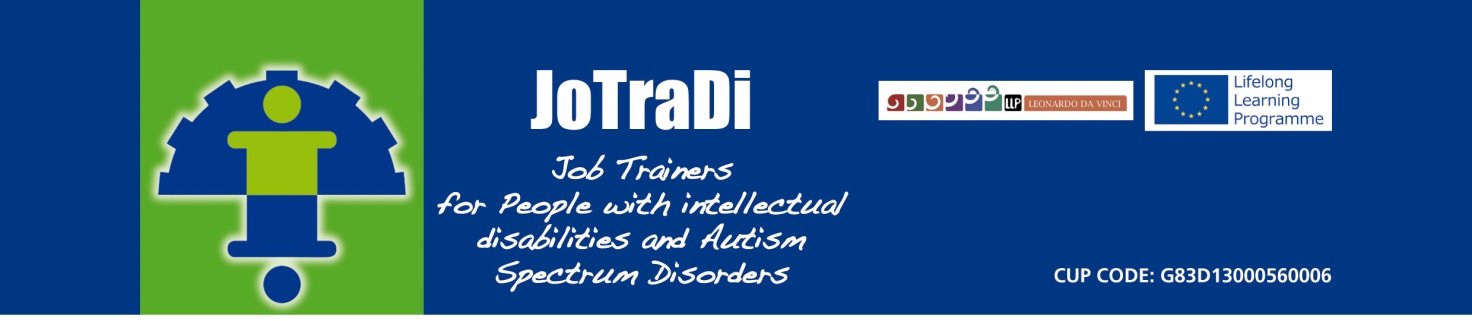 ASSESSMENT GRIDANDPERSONALISED PROJECT             NAME:              SURNAME:             YEAR OF ATTENDANCE AT:             PRESENT SCHOOL:             DATE OF FIRST COMPILING (BEGINNING OF SCHOOL YEAR):             COMPILER:             DATE OF SECOND COMPILING (END OF SCHOOL YEAR):             COMPILER: